Беседа «Великий праздник – день Победы!»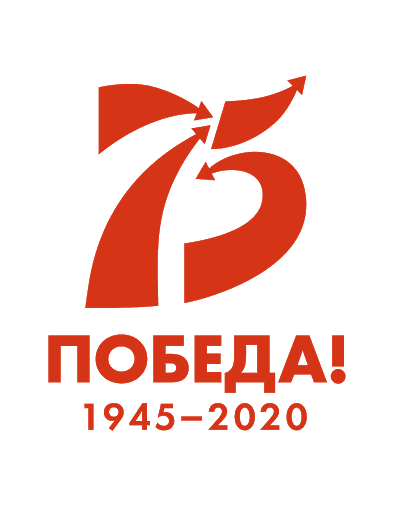 Уважаемые родители!Приближается самый великий и главный праздник на земле – это праздник Великой Победы!Наша с вами задача -  рассказать подрастающему поколению о мужестве и героизме советских людей во время Великой Отечественной войны. Эти знания необходимо закладывать с самого раннего возраста. Необходимо воспитать в детях уважение и благодарность к людям, подарившим нам мирное небо. Дети должны пронести эти чувства через всю жизнь и передать следующему поколению. Даже малыши должны понимать, что война - это горе, это боль, это страшно; что нельзя ни в коем случае допустить подобное.Предложите вашему ребенку послушать ваш рассказ:Каждый год в эти майские дни наш народ вспоминает грозные годы войны. Тебе кажется, что это было давно. А ведь твои прабабушки и прадедушки (можете назвать их по именам) жили в то время, они были такими же маленькими, как ты. Так же ходили в детский сад, играли, гуляли с другими детьми и родителями.Но вот однажды случилась большая беда!     Перед рассветом 21 июня 1941 года, когда все города и села нашей Родины спали глубоким сном, с аэродромов поднялись в воздух немецкие самолеты с бомбами. На нашу страну напали немцы.  Во главе фашистов был Адольф Гитлер. Он хотел завоевать нашу Родину. Воздух наполнился рокотом моторов, танков и грузовиков.Началась Великая Отечественная война.Летней ночью, на рассвете, 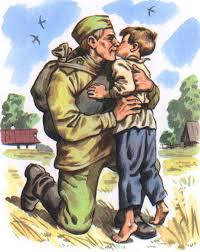 когда мирно спали дети,  Гитлер дал войскам приказ и послал солдат немецкихПротив всех людей советских, это значит-против нас.Он велел, чтоб разгромили, растоптали и сожглиВсе, что дружно мы хранили, пуще глаза берегли.Чтобы мы нужду терпели,Наших песен петь не смели возле дома своего,Чтобы было все для немцев, для фашистов-иноземцев,А для русских ничего.   Фашистская Германия хотела уничтожить весь народ нашей страны.Улыбаясь, шли фашисты по улицам городов, сёл. И везде, где они проходили,  взрывались  и рушились дома,  они убивали и взрослых и детей на своём пути.Все люди поднялись на защиту своей Родины. На фронт шли не только солдаты  нашей армии, но  и простые люди, которые никогда не держали в руках оружия - музыканты, строители, учителя. Женщины и даже дети работали день и ночь, чтобы у солдат была одежда, еда, оружие. Они работали на военных заводах. Кто-то уходил в лес к партизанам.   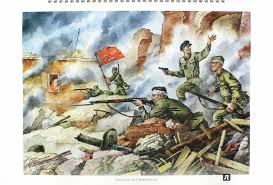 Много горя принесла Великая Отечественная война. Слово «Великая» означает очень большая, самая крупная война в истории человечества. Отечественной она называется потому, что это была справедливая война, направленная на защиту своего Отечества, своей страны.В Великую Отечественную войну погибло очень много людей, многие были ранены. Первую помощь солдатам оказывали   девушки-медсёстры, они  на своих хрупких плечах выносили раненых с поля боя. Да, они не боялись ни пуль, ни бомбежки. Шли смело в бой. И главная цель была – спасти, оказать первую помощь. В минуты затишья перед следующим боем, сидя в блиндажах, солдаты вспоминали мирное время, своих близких и родных, мечтали о скорой встрече в родимом доме, читали письма.Что бы поддержать солдат, и поднять их боевой дух, к ним приезжали артисты и исполняли любимые песни. Одна из них  «Катюша».https://youtu.be/JAUDuD9K_8UДлилась война долгих четыре года. Да, ребята было очень трудно – но народ наш победил.И вот, наконец, 9 мая 1945 года наши войска сумели победить фашистов. И была победа!  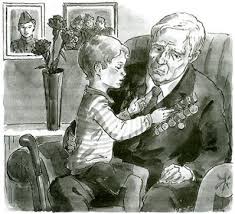 Майский праздник -День ПобедыОтмечает вся страна.Надевают наши дедыБоевые ордена. Их с утра зовёт дорогаНа торжественный парад.И задумчиво с порогаВслед им бабушки глядят.Вот как это было: «Фашистская Германия признала себя окончательно побежденной». А вскоре в Москве, в столице нашей Родины, на Красной площади, состоялся грандиозный Парад Победы. Торжественным шагом проходили по площади воины-победители. Колонна солдат, шла в сторону кремлевской стены и бросала к подножию Мавзолея знамена фашистской Германии.Давай и мы с тобой пройдем как солдаты (физкультминутка):Как солдаты на параде,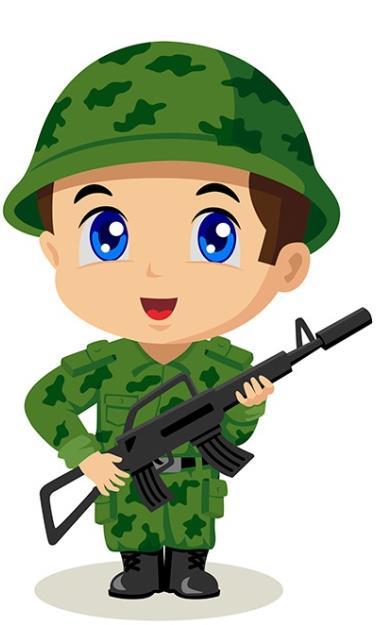 Мы шагаем ряд за рядом,Левой – раз, левой – раз,Посмотрите все на нас.        Все захлопали в ладошки –Дружно, веселей! Застучали наши ножки –Громче и быстрей!(дети топают ногами)Ручки, ручки поднимаем –Выше, выше, выше.Мы на месте покружилисьи остановились.      С тех пор, каждый год,  весь наш  народ  празднует  9 мая – День Победы.Во время войны совершено было много героических подвигов, многие воины стали героями.  Мы каждый год поздравляем с Днем Победы ветеранов, тех, кто  воевал и подарил нам  мир. И мы  говорим им «Спасибо!».Была войнаИ гибли люди.И шел за Родину солдат.Он воевалИ был он храбрым.И бил фашистов всех подряд.И так дошел он до Берлина.Четыре года воевал.Чтоб я о бабушкином папеВсем в День ПобедыРассказал.В канун празднования  Дня Победы все  надевают георгиевскую ленту. Черный цвет означает дым, оранжевый — пламя. Это знак памяти и уважения к павшим за нашу родину солдатам и к здравствующим ныне ветеранам. Эти ленточки говорят о том, что мы помним Великую Отечественную Войну и то, какой ценой досталась эта победа. Носить георгиевскую ленту нужно правильно: ее завязывают, а затем закрепляют с левой стороны тела, ближе к сердцу.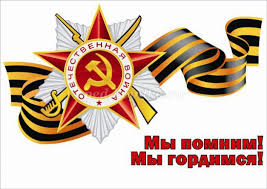 В городах проходят парады, шествует «Бессмертный полк». А вечером темное небо озаряет праздничный салют. Салютом праздничнымВсё небо расцвело,И в мире стало тихо и светло.Победа наступила. Тишина.И в мире стала наша жить страна.Пусть будет мир. Не будет пусть войны.Хочу я мира для своей страны.Хочу я мира для всех стран на свете.Живут пусть в мире взрослые и дети!https://youtu.be/NmCFq6e6VX0Мы рады, что вы проводите время вместе с нами!С уважением, педагоги МБДОУ ДС «Чебурашка» г. Волгодонска